Rationale:The purpose of this lesson is to provide students with historical examples of women and the role they played during the Holocaust. The lesson provides an opportunity for students to learn about 12 lesser known heroines from the Holocaust, to see that they acted independently and selflessly, and came from different countries with different religious backgrounds.Objectives:Students will see how women from diverse countries, religious backgrounds, and bearing different personal situations worked to save others  from the NazisStudents will learn that people sometimes act selflessly in the best interest of others and not to be rewarded. Students will examine the motivations of non-Jews, both religious and irreligious, who risked  their own lives to save othersStudents will apply situational-based lessons; to act or not when others are being targeted and treated unfairly Requirements:Girl Power! How Young Women Impacted the Holocaust PowerPointGirl Power! How Young Women Impacted the Holocaust Museum panels or printed versions of sameAccess to iWitness to play two Survivor clipsTechniques and Skills:Group work, listening, analyzing, interpreting, defining terms, application of historical eventsKey Words:Perpetrator	Victim		Bystander	UpstanderKey ConceptsIdentifying definition of key words and application to ‘real world’ Determining if one will help a victim, recognize a perpetrator, not help (Bystander) or get involved (Upstander)Understanding and questioning one’s motivation to assist others (selflessness)Lesson Procedures:Part I. Set upBreak students into groups of 2-4Assign Girl Power! How Young Women Impacted the Holocaust double-sided worksheets to each group to answerDiscuss the keywords defining them and relating them to issues they may see at school using the Girl Power! How Young Women Impacted the Holocaust PowerPoint.Show first iWitness Survivor clip (Edith Reiss, 1:20 duration). Define difficult words/terms in video clip. Ask students to identify who the Perpetrator/s, Victim/s, Bystander/s, and Upstander/s was/were in the clip.Show second iWitness Survivor clip (Barbara F. Traub, 2:46). Define difficult words/terms in video clip. Ask students to identify who the Perpetrator/s, Victim/s, Bystander/s, and Upstander/s was/were in the clip.Explain activity to students by returning to Girl Power! How Young Women Impacted the Holocaust PowerPointHand out clip boards, pencils, and Girl Power! How Young Women Impacted the Holocaust double-sided worksheetsPart II. DiscussionAsk for group to volunteer to explain one of the women they learned about. Have them give an overview of their story and then ask the questions on the Girl Power! How Young Women Impacted the Holocaust double-sided worksheetsDebrief and ask rhetorically how they can apply that to life at their school. Allow for answers and discussion.Ask what was their motivationTimeline1 classroom periodLesson handout masters:Girl Power! How Young Women Impacted the Holocaust blank double-sided worksheetsGirl Power! How Young Women Impacted the Holocaust answered double-sided worksheets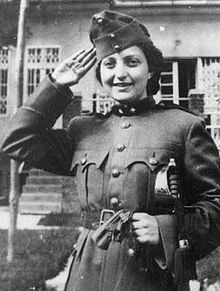 